SECTION 1: PRODUCT AND COMPANY IDENTIFICATIONPRODUCT NAME:         	Broiler PakPRODUCT CODES:       	CLE514363Cas No:			N/AUSE:	Mixture used as an feed supplement; not for human consumption. Refer to SDS regarding safety, usage, applications, hazards, and disposalMANUFACTURED FOR:        Clear View Enterprises	ADDRESS:                    	451  Agnes Dr., 				Tontitown, AR 72770 MANUFACTURED BY:	CatalystADDRESS:		10100 Douglas Ave.			Urbandale, IA 80322CLEAR VIEW PHONE:   	866-361-4689CATALYST PHONE:	515-254-1290	CHEMTREC PHONE:     	800-535-5053________________________________________________________________________________________________________________SECTION 2: HAZARDS IDENTIFICATION______________________________________________________________________________CLASSIFICATION OF MIXTURE: 	GHS Classification in accordance with 29 CFR 1910	Skin irritation – cat 2	Eye irritation – cat 2a	Acute aquatic toxicity – cat 2	Reproductive toxicant – cat 1b	Skin sensitizer – cat 1GHS LABEL ELEMENTS:	Signal Word:	Warning			H315 – Causes skin irritation			H319 – Causes serious eye irritation			H401 – Toxic to aquatic life			H3602D – May damage unborn child			H317 – May cause allergic skin reaction	Pictogram:		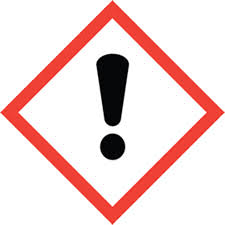 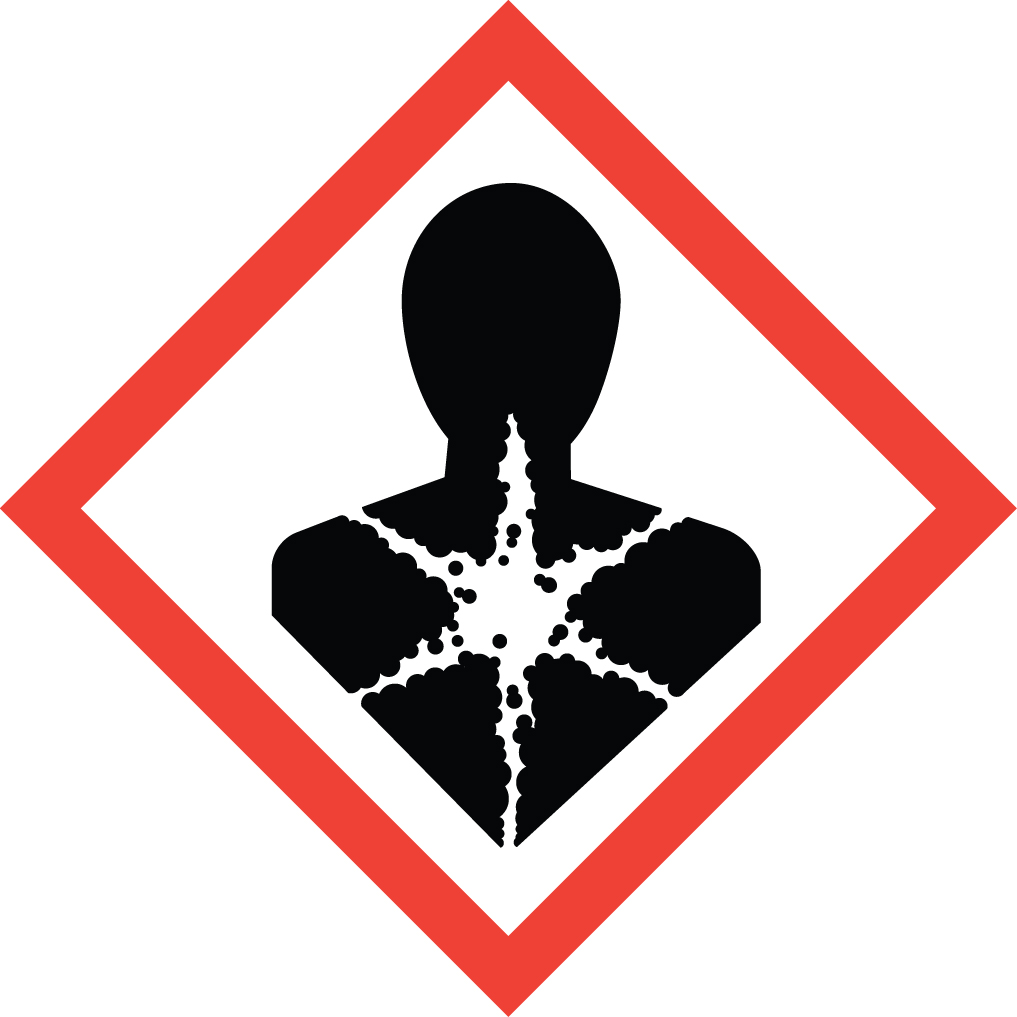 	Precautionary Statements:	Keep container tightly closed	Do not handle until all safety precautions are read and understood	Wear protective gloves/eye protection/face protection/protective clothing	Avoid breathing dust/fumes/gas/mist/vapor/spray	Do not drink, smoke, eat – when using this product	Wash hands thoroughly after handling	Avoid release into environment	If on skin – remove contaminated clotihing immediately, wash with water	If in eyes – rinse cautiously with water – 15 minutes. Remove contact lenses	If skin irritation occurs – get medical attention	Dispose of contents / container in accordance with state/local/federal regulations	Women of childbearing potential should avoid occupational exposure	Hazards not otherwise classified or covered by GHS: NoneSECTION 3: COMPOSITION/INFORMATION ON INGREDIENTSINGREDIENT: 				CAS NO.                                              % WT                                     Hazards                          Vitamin A Acetate		 		127-47-9			              <6%		      Vitamin K MSBC				130-37-0				<6%Citric Acid				77-92-9				<17%Ethoxyquin				91-53-2				<1%	Potassium Chloride			7747-40-7			<35%SECTION 3 NOTES:    All other ingredients are non-hazardousSECTION 4:  FIRST AID MEASURESEYES:  Flush for 15 minutes with water. Seek medical adviceSKIN:  Wash thoroughly with soap and water.R emove and launder contaminated clothing before reuse. If irritation develops, seek medical adviceEYES: Immediately rinse with running water for minimum 15 minutes. Seek medical atttentionINGESTION:  Do not induce vomiting unless directed by medical professional. Never give fluids or induce vomiting if victim is unconscious or having convulsions. Seek medical adviceINHALATION:  Remove victim to fresh air. Aid breathing if necessary. Seek medical adviceMost important effects both acute and chronic: None knownIndication of immediate medical attention and special treatment needed: None knownSymptoms  and Effects: this mixture has not been tested as a whole. Important symptons are listed in sections 2 and 11. Effects and symptoms for exposure to individual components reported are listed as:Vitamin A Acetate: early signs of chronic Vitamin A intoxication include fatigue, irratibility, vomiting, loss of appetite, headache, vertigo, psychiatric changes mimicking severe depression or schizophrenia, anorexia, nausea, mild fever, dermatitis.  Chronic intoxication may lead to fibrosis and cirrhosis of the liver, enlarged liver, spleen, jaundice, urinary complaints, anemia, leukopenia, and thrombocytopenia have been reported. Vitamin K MSBC: irritant to skin and mucous membranesCitric Acid: generally considered innocuous, though hypocalcemic effects are reported from transfusion of citrated blood. Frequent or excessive intake may cause erosion of teeth and local mucous membrane irritation. Ethoxyquin: animal studies indicate chronic exposure by ingestion causes weight loss, vomiting, and adverse kidney and thyroid function.  . Potassium chloride: symptoms of acute poisoning are usually mild, provided renal function is adequate. Large single oral dosages usually induce vomiting, and normally renal function is adequate to rapidly excrete. Initial signs of poisoning – nausea, vomiting, diarrhea. SECTION 5: FIRE-FIGHTING MEASURESSUITABLE EXTINGUISHING MEDIA:  Water, Dry Powder, Foam, Carbon Dioxide (dependent on surrounding environment) (DO NOT USE WATER JET) SPECIAL FIRE FIGHTING PROCEDURES:  Wear self contained breathing apparatus for fire fighting if necessary.UNUSUAL FIRE AND EXPLOSION HAZARDS:  May emit fumes of carbon oxides and nitrogen oxides.HAZARDOUS DECOMPOSITION PRODUCTS:  Not Known	SECTION 6: ACCIDENTAL RELEASE MEASURESACCIDENTAL RELEASE MEASURES:  Notify management of material spills. Use personal protection equipment during cleanup – avoid vapor, gas, mist; ensure adequate ventelation, use exhaust to control mist, vapor. See section 8 for PPE required.CONTAINMENT AND CLEANUP OF SPILLS: prevent further leakage; don’t let product enter drains; pickup and dispose of waste without creating excess dust. Keep in suitable containers for disposal. See Section 13 for disposal.       SECTION 7:  HANDLING AND STORAGEHANDLING:  Avoid contact with eyes.  Use suitable engineering controls for dust generation or wear suitbale respiratory protection if engineering controls are unsufficient. Practice good industrial hygene when handling this product.  Avoid inhaling dust and vapor/mist when handling. See Section 2 for precautions.STORAGE:  Store in a cool dry place away from sources of high heat.  Avoid dust when cleaning up; avoid drains. Keep in suitable closed container for disposal. Keep away from children, pets, and unauthorized handling. See disposal section 13INCOMPATABILITIES: OxidizersSECTION 8:  EXPOSURE CONTROLS/PERSONAL PROTECTIONEXPOSURE CONTROLS: Handle in accordance with GMP and safety practice.  Mixture contains no substances with occupational exposure limits.RESPIRATORY PROTECTION:  A NIOSH-approved respirator for dust, if needed.EYE PROTECTION:  Recommended NIOSH approved safety glassesSKIN PROTECTION:  Recommended Gloves. Avoid skin contact when removing gloves. Dispose of contaminated gloves in accordance with good hygene and regulatory requirements. Wash and dry hands after use. OTHER PROTECTIVE CLOTHING OR EQUIPMENT: Suitable for work surroundings WORK HYGIENIC PRACTICES: Wash hands before eating or smoking; do not eat or drink while handling product.SECTION 8 NOTES:  Precautions such as the following should be observed:  dust masks or respirators and protective clothing would be worn; dust arresting equipment and adequate ventilation should be utilized; personal hygiene should be observed; shower before eating or leaving work site; be alert for signs of allergic reactions – Seek medical treatment if such reactions are suspected.SECTION 9:  PHYSICAL AND CHEMICAL PROPERTIESAPPEARANCE:  Yellow/White fine granularODOR:  NonePHYSICAL STATE:  Solid	pH AS SUPPLIED:   <7 when dissolved in waterBOILING POINT: No data availableMELTING POINT: No data availableFREEZING POINT: No data availableFLASH POINT:  No data availableVAPOR PRESSURE (mmHg):    No data available VAPOR DENSITY (AIR = 1): No data availableSPECIFIC GRAVITY (H2O = 1): No data availableEVAPORATION RATE: Not applicableSOLUBILITY IN WATER: SolublePERCENT VOLATILE: No data availableVOLATILE ORGANIC COMPOUNDS (VOC): No data availableMOLECULAR WEIGHT:    Not ApplicableVISCOSITY: No data availableFLAMMABILITY:  	UPPER FLAMMABILITY LIMIT:  No data available	LOWER FLAMMABILITY LIMIT:  No data availableRELATIVE DENSITY:  No data availablePARTITION COEFFICIENT:  No data availablen-octanol/water		AUTO-IGNITION TEMPERATURE:  No data availableDECOMPOSITION TEMPERATURE:  No data availableVISCOSITY:  No data availableSECTION 10: STABILITY AND REACTIVITYREACTIVITY:  No data availableSTABILITY:  Stable under recommended storage conditionsINCOMPATIBILITY (MATERIAL TO AVOID):  Strong oxidizing agents; reactive metalsCONDITIONS TO AVOID: solutions of citric acid – if in contact with reactive metals like iron, zinc, or aluminum, form hydrogen gas, which can be explosive.HAZARDOUS DECOMPOSITION OR BY-PRODUCTS:  No data availableSECTION 11:  TOXICOLOGICAL INFORMATIONACUTE TOXICITY:	See Section 4SKIN IRRITATION / CORROSION:  See Section 4EYE IRRITATION / DAMAGE:  See Section 4RESPIRATORY OR SKIN SENSITISATION:  No data availableCARCINOGENICITY:IARC: No component of this product present at levels greater than or equal to 0.1% is identified as probable, possible or confirmed human carcinogen by IARC. ACGIH: No component of this product present at levels greater than or equal to 0.1% is identified as a carcinogen or potential carcinogen by ACGIH.NTP: No component of this product present at levels greater than or equal to 0.1% is identified as a known or anticipated carcinogen by NTP. OSHA: No component of this product present at levels greater than or equal to 0.1% is identified as a carcinogen or potential carcinogen by OSHA.     GERM CELL MUTAGENICITY:  No data availableREPRODUCTIVE TOXICITY:  No data availableSPECIFIC TARGET ORGAN:	Single Exposure: Inhalation – may cause respiratory irritation	Repeated Exposure: No data availableACUTE TOXICITY -  this mixture has not been tested for toxicity or health effects as a whole. Information on individual elements is presented below:	Acute Toxicity – no data available	Skin corrosion / irritation – citric acid tested for mild skin irritation	Serious eye damage / irritation – citric acid tested as an eye irritant	Respiratory /  skin sensitizing – ethoxyquin may caus allergic skin reaction	Germ cell mutagenicity – no data availableReproductive / developmental  toxicity – Vitamin A actate is a presumed reproductive and developmental  toxicant (cat 1b); damageetus possible; developmental abnormalities observed in respiratory system, somatic cell changes; abnormalities of central nervous system (eyes, ears), cariofacial – nose, tongue. Specific organ toxicity – no data available for single or repeat  exposureSECTION 12:  ECOLOGICAL INFORMATIONECOTOXICITY:  this product has not been tested for toxicity or health effects as a whole. Information on individual elements is presented below:	Ethpxyquin – toxicity to daphnia an dother aquatic invertebratesPERSISTANCE & DEGRADABILITY:  No data available	BIOACCUMULATIVE POTENTIAL:  No data availableMOBILITY IN SOIL:  No data availableOTHER ADVERSE EFFECTS: environmental hazard cannot be precluded in event of unprofessional handling or disposal. SECTION 13:  DISPOSAL CONSIDERATIONSWASTE DISPOSAL METHOD:  Product spills should be swept up for disposal, avoid breathing dust.  Follow all federal, state and local regulations for disposal. Surplus / waste should be disposed of by licensed disposal company. Contaminated packaging should be disposed of as unused / waste product.SECTION 14:   TRANSPORT INFORMATION	DOT (US):  Non-hazardous goods 	IMDG:  Non-hazardous goods	IATA:  Non-hazardous goods SECTION 15: REGULATORY INFORMATIONU.S. FEDERAL REGULATIONS:       SARA TITLE III (SUPERFUND AMENDMENTS AND REAUTHORIZATION ACT):      302 REPORTABLE INGREDIENTS:  This material does not contain any chemicals subject to reporting requirements of SARA Title III, Section 302.      311/312 HAZARD CATEGORIES: This material does not contain any chemicals with known CAS numbers that exceed reporting levels established by SARA Title III, Section 311/312.      313 REPORTABLE INGREDIENTS: This material does not contain any chemicals with known CAS numbers that exceed reporting levels established by SARA Title III, Section 313.STATE REGULATIONS:	Right to Know Components – NJ/PA: Niacinamide, Vitamin K MSBC, Pydoxine HCl, Potassium chloride, amorphous silicon dioxide, folic acid, Vitamin D3, D-Calcium pantothenate, sodium chloride, biotin, riboflavin, thiamin, citric acid,  ascorbic acid, vitamin A acetate, ethoxyquin - are listed on the Pennsylvania and New Jersey right to know components lists.	California Prop. 65 Components:  This material does not contain any chemicals on the Califiornia Prop. 65 list	Massachusetts Right to Know Components: silicon dioxide amorphousSECTION 16:  OTHER INFORMATIONHAZARD STATEMENTS:	H315: Causes skin irritation	H319: Causes serious eye irritation	H401: Toxic to aquatic life	H3602D: may damage unborn child	H317: may cause allergic skin reactionOTHER INFORMATION:	Label for animal feed use only. Ingredients contained in this product are approved for use in a regulationof the Food and Drug Administration (21 CFR 172, 182, 184 and 582). Certain components of animal feeds include medicated premixes; possess properties that may be potential health hazard or a source of personal discomfort to certain individuals who are exposed to them.  Human exposure should therefore, be minimized by observing the general industry standards for occupational health and safety.DISCLAIMER: The information contained herein, to the best of our knowledge, is true and accurate.  Any recommendations or suggestions are made without warranty or guarantee, since the conditions of use are beyond our control. Nothing contained herein shall be construed to imply the non-existence of any relevant patents or to constitute a permission, inducement or recommendation to practice any invention without authority from the owner of the patent. PREPARATION INFORMATION:	Prepared by: Dana Partridge			     	Previous Rev Date: N/A				Current Rev Date:	  8/4/2017